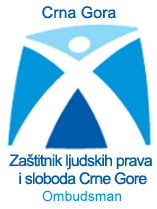 Broj: 03- 639/14Podgorica, 15.10.2014. godineMINISTARSTVO ZA LJUDSKA I MANJINSKA PRAVA-  G-dinu Suadu Numanoviću, Ministru -P O D G O R I C APostupajući u okviru nadležnosti propisanih čl. 18 i 21 Zakona o Zaštitniku/ci ljudskih prava i sloboda Crne Gore ("Službeni list CG", broj 42/11 i 32/14) - da se bavi opštim pitanjima od značaja za zaštitu i unaprjeđenje ljudskih prava i sloboda, da inicira donošenje ili izmjenu zakona ili drugih propisa radi usklađivanja sa međunarodno priznatim standardima u oblasti ljudskih prava i daje mišljenje na predlog zakona ili drugih propisa, Zaštitnik ljudskih prava i sloboda Crne Gore dajeM I Š LJ E NJ EnaPredlog Zakona o izmjenama i dopunama Zakona o rodnoj ravnopravnosti1. U odredbi člana 4 stav 2 važećeg Zakona o rodnoj ravnopravnosti, riječi "podsticanje drugog lica na diskriminaciju", treba brisati, jer je Predlogom Zakona,  odredbom člana 3 stav 2, propisano da se diskriminacijom po osnovu pola smatra i "podsticanje" da se određeno lice ili grupa lica diskriminiše po osnovu pola.2. Odredbu člana 4 Predloga Zakona kojim je dodat novi član 4a Zakona, neophodno je preispitati, s obzirom da su teži oblici diskriminacije već određeni članom 20 Zakona o zabrani diskriminacije, te saglasno tome i višestruka diskriminacija. Ukoliko se ocijeni potrebnim da se u Zakonu o rodnoj ravnopravnosti unesu odredbe o težim oblicima diskriminacije, te/tu odredbe/u potrebno je usaglasiti sa navedenim članom Zakona o zabrani diskriminacije.3. U odredbi člana 5 Predloga Zakona, kojom je dodat novi čalan 6a, treba brisati riječi: "i inspekcijski nadzor", jer je inspekcijski nazor u odnosu na pojedine oblike diskriminacije uređen Zakonom o zabrani diskriminacije, a zaštita od diskriminacije obuhvata ovaj oblik nadzora.4. Odredbu člana 6 Predloga Zakona (izmjena tač. 5 i 6 člana 7 važećeg Zakona), kojom se definiše neposredna i posredna diskriminacija po osnovu pola, potrebno je usaglasiti sa Zakonom o zabrani diskriminacije jer su tim definicimama izjednačeni pojmovi "osnovi diskriminacije" sa radnjama diskriminacije i oblicima diskriminacije. Osnov diskriminacije u smislu Zakona o rodnoj ravnopravnosti jeste "pol", a ostali osnovi diskriminacije kao što su rasa, boja kože, nacionalna pripadnost, društveno ili etničko porijeklo, veza sa nekim manjinskim narodom ili manjinskom nacionalnom zajednicom, jezik, vjera ili uvjerenje, političko ili drugo mišljenje i dr., propisani su Zakonom o zabrani diskriminacije. Pojmovi sadržani u definiciji diskriminacije iz člana 3 st. 1 i 2 Predloga Zakona,  (pravno ili faktičko, neposredno ili posredno pravljenje razlike ili nejednako postupanje, odnosno propuštanje postupanja, kao i isključivanje, ograničavanje ili davanje prvenstva), nijesu osnovi, već predstavljaju oblike, odnosno radnje diskriminacije. S toga, navedenu odredbu Predloga Zakona treba usaglasiti sa Zakonom o zabrani diskriminacije.5. Član 7 Predloga Zakona treba brisati, jer se dopunom člana 12 dodavanjem riječi: "u skladu sa zakonom", umanjuje, odnosno ograničava domašaj pravne norme prema kojoj političke stranke svojim aktima, određuju način i mjere za postizanje rodno balansirane zastupljenosti žena i muškaraca na svim nivoima (npr. Zakonom o izboru poslanika i odbornika).6. Odredbu člana 18 stav 3 važećeg Zakona o rodnoj ravnopravnosti treba brisati. Ova odredba nije u skladu sa odredbom člana 5 Zakona o zabrani diskriminacije, jer za donošenje, odnosno uvođenje i sprovođenje posebnih mjera propisanih u ovom članu nije potrebna bilo čija saglasnost. Sledstveno ovoj odredbi Zakona o zabrani diskriminacije ni za donošenje, odnosno uvođenje i sprovođenje posebnih pozitivnih mjera utvrđenih akcionim planovima za podsticanje i ostvarivanje rodne ravnopravnosti, nije potrebna saglasnost drugog organa. 7. Zakon o rodnoj ravnopravnosti propisuje poseban mehanizam pravne zaštite lica koja su pretrpjela diskriminatorski tretman na osnovu pola, a koji se sastoji u podnošenju predstavke ministarstvu nadležnom za ljudska i manjinska prava. Problem koji ovo zakonsko rješenje implicira jeste u tome da se skoro istovjetan mehanizam zaštite od diskriminacije može koristiti i u slučaju diskriminacije na osnovu pola, propisan Zakonom o zabrani diskriminacije, a sadržan je u pravu na podnošenje pritužbe Zaštitniku ljudskih prava i sloboda Crne Gore, koji je centralno tijelo, odnosno institucionalni mehanizam za zaštitu od diskriminacije. Razumljiva je bila namjera zakonodavca u periodu usvajanja Zakona o rodnoj ravnopravnosti da proširi krug mehanizama pravne zaštite i na taj način omogući efikasniju zaštitu principa jednakog tretmana muškarca i žene. Međutim, nakon usvajanja Zakona o zabrani diskriminacije iz 2010. godine i njegovog unaprjeđenja u skladu sa međunarodnim standardima u 2014. godini, postojanje paralelnog i skoro istovjetnog mehanizma zaštite rodne ravnopravnosti  propisanog važećim Zakonom o rodnoj ravnopravnosti više nije moguće opravdati, te je Predlogom Zakona potrebno ukloniti - brisati sve odredbe koja se odnosi na postupak pravne zaštite od diskriminacije pred nadležnim ministarstvom za ljudska i manjinska prava.      8. Predlogom Zakona daje  se novo ovlašćenje ministarstvu nadležnom za ljudska i manjinska prava da pokreće prekršajni postupak za prekršaje koji su propisani Zakonom, ali pri tome  nijesu razrađeni postupak i mehanizmi tog ministarstva za utvrđivanje nepravilnosti koje predstavljaju prekršaj. 9. Prema odredbi člana 32 Zakona o rodnoj ravnopravnosti, nadzor nad sprovođenjem ovog zakona vrši ministarstvo nadležno za ljudska i manjinska prava. Kako saglasno propisima o državnoj upravi postoji nekoliko oblika upravnog nadzora, po našoj ocjeni ovu odredbu, u saradnji sa ministarstvom nadležnim za poslove državne uprave, potrebno je preispitati, odnosno utvrditi oblik upravnog nadzora i nadležnosti u vršenju nadzora.                                                              ZAŠTITNIK LJUDSKIH PRAVA I SLOBODA                                                                                CRNE GORE                                                                                  Šućko Baković, s.r.